Ashley Primary School Home Learning Schedule – Week 4Full details are in GCClass: JCStaff email contact/s: jcoult@ashley.s-tyneside.sch.ukStaff email contact/s: jcoult@ashley.s-tyneside.sch.ukDate WC: 25.1.21Theme: poetry/fractionsTheme: poetry/fractionsSession 1 (20-30mins)Session 2(1 hour)Session 3(20-30 mins)Session 4(1 hour)Session 5(20-30 mins)Session 6(1 hour)Monday Reading- Log into myon and read your chosen book.Quiz when finished. Maths- Fractions to percentagesWatch video and complete task sheetThis week’s spelling work is homophonescoarse, course, mince, mints, queue, cue, cord, chord, draft, draughtLiteracy-SPAGDeterminers-oak academy lesson Arithmetic- Times tables Rock Stars Tables practise 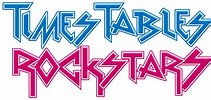 Topic- Read the slides about holidays in BritainCreate your own powerpoint about how the holidays have changed over the decadesTuesday Reading- Log into myon and read your chosen book.Quiz when finished.Maths- Equivalent FDP (y5)Watch Video and complete task sheetSpellings Continue to learn the spellings using a task from the spelling menu Literacy Performance poetry – Read the poems and annotate the performance features Arithmetic- Assigned tasks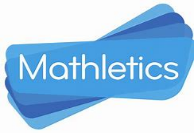 TopicFinish off topic from yesterday PHSECyberbullying WednesdayReading- Log into myon and read your chosen book.Quiz when finished.Maths- Equivalent FDPWatch Video and complete task sheetSpellings Complete the task sheetLiteracy- Performance poetryRead the poems and annotate the language featuresArithmetic-Times tables Rock Stars Tables practise Computing- Purple Mash 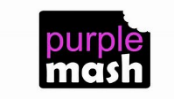 My identity-see the 2doPE Join in fitness with Leanne and then try and learn a new dance routine ThursdayReading- Log into myon and read your chosen book.Quiz when finished.Maths- Order FDPWatch Video and complete task sheetSpelling Continue to learn the spellings using a task from the spelling menu Literacy- Performance poetry-Time to perform your own version of Goldilocks!Arithmetic- Assigned tasks  Arithmetic- 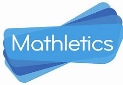 Art-Read through the slides exploring different designers and designs your own hat! You could even make one FridayReading- Log into myon and read your chosen book.Maths- Finding percentages 1Watch Video and complete task sheetSpellingAsk an adult to test you on your spellings  words-Let me know how you get onLiteracy Comprehension  Mo Salah Times tables Rock Stars Tables practise 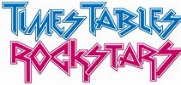    FREE TIME FRIDAY!